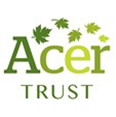 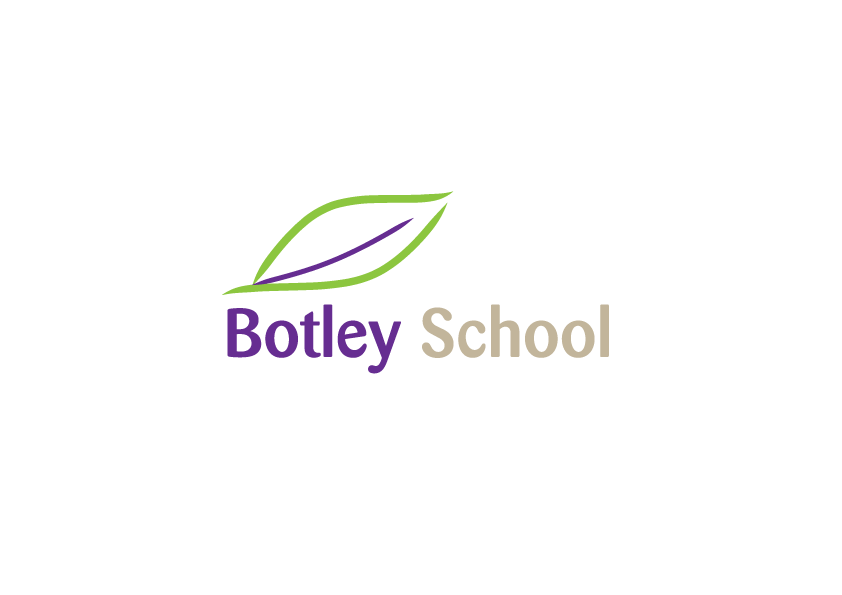 Vacancies for Teaching Assistants at Botley SchoolTo start work as soon as possible Grade 4 (£9.84 - £10.04 per hour)Permanent and term-time only, variable hours contracts*Botley School is looking for additional Teaching Assistants to join our team and work with children to support their learning. Experience of having worked with children in a school setting and the ability to support written English and Maths to a high standard are essential. Qualities we are looking for are patience, a friendly and outgoing disposition, and good organisational and communication skills. This would suit a person who has a genuine interest in the education of children and a passion for making a difference.Hours: roles for 30 hours, Monday to Friday. Core hours are 8:45 - 3:15 (this includes unpaid breaks)1 role for 10 hours, Monday to Friday 1:15 - 3:15pmAll candidates must be literate and numerate with a minimum of GCSE grade C (4), or equivalent, in English and Mathematics.Botley School is committed to safeguarding and promoting the welfare of children and young people, and expects all staff and volunteers to share this commitment. A full DBS check is required for this post prior to commencement.For the job description and person specification, see www.botleyschool.org.uk. Applications must be submitted on the Acer Trust support staff application form which is available from our website. Applications should be sent to office.2569@botley.oxon.sch.uk with the subject ‘FAO TA Recruitment Panel’. Closing date: Friday 21st January at noon Interview date: Wednesday 26th  JanuaryWe look forward to hearing from you.* These positions are subject to a variable hours clause where the contracted hours can be reduced by up to a third in the future, though the likelihood of this is small. This enables schools to manage the fluctuations in pupil needs that can occur from one year to the next while offering a permanent contract.